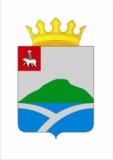 ДУМАУИНСКОГО  МУНИЦИПАЛЬНОГО ОКРУГА ПЕРМСКОГО КРАЯРЕШЕНИЕВ соответствии с Федеральным законом РФ от 06.10.2003 № 131-ФЗ «Об общих принципах организации местного самоуправления в Российской Федерации», Гражданским кодексом  Российской Федерации, Законом Пермского края  от 20.06.2019 № 428-ПК «Об образовании нового муниципального образования Уинский муниципальный округ Пермского края», решением Думы Уинского муниципального округа Пермского края от 30.01.2020  № 60 «Об утверждении структуры администрации Уинского муниципального округа Пермского края» Дума Уинского муниципального округа Пермского края РЕШАЕТ:1. Учредить Управление имущественных и земельных отношений администрации Уинского муниципального округа Пермского края.2. Утвердить прилагаемое Положение об Управлении имущественных и земельных отношений администрации Уинского муниципального округа Пермского края.3. Уполномочить главу муниципального округа – главу администрации Уинского муниципального округа Пермского края Зелёнкина Алексея Николаевича выступить заявителем при подаче в Межрайонную ИФНС России №17 по Пермскому краю заявления о регистрации Управления имущественных и земельных отношений администрации Уинского муниципального округа Пермского края как юридического лица и осуществить все необходимые регистрационные действия.4. Управление имущественных и земельных отношений администрации Уинского муниципального округа Пермского края приступает к исполнению своих полномочий с 1 марта 2020 года.5. Настоящее решение вступает в силу со дня опубликования в печатном средстве массовой информации газете «Родник-1».ПОЛОЖЕНИЕоб Управлении имущественных и земельных отношений администрации Уинского муниципального округа Пермского краяI. Общие положенияУправление имущественных и земельных отношений администрации Уинского муниципального округа Пермского края (далее - Управление) является отраслевым (функциональным) органом администрации Уинского муниципального округа Пермского края, уполномоченным на осуществление деятельности по владению, пользованию и распоряжению имуществом и земельными участками в пределах полномочий, установленных нормативными актами Российской Федерации, Пермского края, муниципальными правовыми актами Уинского муниципального округа, а также Положением об  Управлении имущественных и земельных отношений администрации Уинского муниципального округа Пермского края (далее - Положение).Учредителем Управления является муниципальное образование Уинский муниципальный округ Пермского края (далее - Уинский муниципальный округ), функции и полномочия учредителя от имени Уинского муниципального округа Пермского края осуществляет администрация Уинского муниципального округа Пермского края (далее – Администрация Уинского муниципального округа).1.3.  Управление в своей деятельности подотчетно главе муниципального округа - главе администрации Уинского муниципального округа Пермского края (далее - глава Уинского муниципального округа), находиться в оперативном подчинении у заместителя главы администрации округа по развитию инфраструктуры.1.4.  Управление обладает правами юридического лица: имеет круглую печать со своим наименованием, штампы, бланки, имущество, закрепленное на праве оперативного управления, бюджетную смету, право от своего имени приобретать и осуществлять имущественные и личные неимущественные права, в установленном порядке открывать лицевые счета в органах, исполняющий бюджет, выступать в суде в качестве истца и ответчика.1.5.  Организационно-правовая форма – муниципальное казённое учреждение.1.6. Финансирование Управления осуществляется из средств бюджета Уинского муниципального округа Пермского края.1.7. Положение об Управлении, внесение изменений утверждаются решением Думы      Уинского муниципального округа Пермского края. Штатное расписание и структура Управления утверждается правовым актом администрации Уинского муниципального округа по предоставлению начальника Управления.Полное наименование Управления: Управление имущественных и земельных отношений администрации Уинского муниципального округа Пермского края.Сокращенное наименование: Управление имущественных и земельных отношений.Юридический адрес: 617520, Пермский край, с. Уинское, ул. Коммунистическая, 1.Управление в пределах своей компетенции, установленной настоящим Положением, вступает в правоотношения с юридическими и физическими лицами, заключает муниципальные контракты, договоры и соглашения. II. Основные цели и задачи Управления2.1. Целью деятельности Управления является исполнение функций Администрации Уинского муниципального округа по вопросам местного значения в сфере регулирования земельных и имущественных отношений.2.2. Основными задачами Управления являются:2.2.1 реализация прав и обязанностей Администрации Уинского муниципального округа при осуществлении прав владения, пользования, распоряжения имуществом, в том числе имущественными правами, находящимися в собственности Уинского муниципального округа, земельными участками, находящимися в собственности Уинского муниципального округа, и земельными участками, государственная собственность на которые не разграничена;2.2.2. создание условий по расширению вовлечения объектов муниципальной собственности и земельных участков в гражданский оборот;  2.2.3. обеспечение деятельности в сфере жилищной политики посредствам распоряжения и управления жилищным фондом Уинского муниципального округа;  2.2.4. представление интересов Администрации Уинского муниципального округа в правоотношениях, возникающих при осуществлении управлении и распоряжении муниципальным имуществом и земельными участками, находящимися в муниципальной собственности Уинского муниципального округа, а также земельными участками, государственная собственность на которые не разграничена; 2.2.5. защита имущественных прав и законных интересов Администрации Уинского муниципального округа в судах, федеральных и государственных органах, по вопросам входящим в компетенцию Управления;2.2.6 участие в реализации программ комплексного, экономического и социального развития Уинского муниципального округа.III. Функции Управления3.1. Управление, в соответствии с возложенными на него задачами в сфере имущественных отношений и предоставленными полномочиями:3.1.1 заключает соответствующие договоры от имени и в интересах Уинского муниципального округа по вопросам предоставления муниципального имущества в собственность в порядке приватизации, аренды, концессии, безвозмездного пользования, доверительного управления, ответственного хранения,  залога, в установленном Думой Уинского муниципального округа порядке, обеспечивает учет и хранение названных договоров;  3.1.2. принимает решения по вопросам закрепления в установленном порядке объектов муниципальной собственности на правах хозяйственного ведения и (или) оперативного управления за муниципальными предприятиями и учреждениями, в установленном Думой Уинского муниципального округа порядке, а также обеспечивает предоставление помещения для работы на обслуживаемом административном участке Уинского муниципального округа сотруднику, замещающему должность участкового уполномоченного полиции;3.1.3 ведет реестр муниципального имущества Уинского муниципального округа и предоставляет выписки из реестра муниципального имущества по запросам заинтересованных лиц;3.1.4 обеспечивает учет, содержание и сохранность муниципального имущества, находящегося в муниципальной казне Уинского муниципального округа;3.1.5 обеспечивает организацию и проведение мероприятий по инвентаризации муниципального имущества;3.1.6. обеспечивает выявление и постановку на учет бесхозяйного имущества, с последующей регистрацией права муниципальной собственности;3.1.7. обеспечивает, в установленном порядке, правомерное изъятие, списание  муниципального имущества;3.1.8.  разрабатывает и представляет на утверждение Думе  Уинского муниципального округа план приватизации муниципального имущества на очередной финансовый год и плановый период. Организует исполнение утвержденного прогнозного плана приватизации муниципального имущества. Отчитывается перед Думой Уинского муниципального округа об исполнении плана приватизации муниципального имущества;3.1.9. выступает уполномоченным органом по заключению концессионных соглашений в рамках полномочий, установленных постановлением Администрации Уинского муниципального округа;3.1.10. выступает организатором торгов (конкурсов, аукционов) по продаже муниципального имущества и предоставления прав на заключение договоров, предусматривающих переход прав владения и (или) пользования в отношении муниципального имущества;3.1.11. осуществляет, в установленном порядке, передачу объектов муниципальной собственности Уинского муниципального округа иным уровням публичной власти;3.1.12. принимает и оформляет  в муниципальную собственность Уинского муниципального округа имущество, неимущественные права из иных форм собственности в порядке, определенном действующим законодательством;3.1.13. согласовывает совершение заинтересованных крупных сделок муниципальных унитарных предприятий, связанных с отчуждением имущества, закрепленного на праве хозяйственного ведения, сделок с предоставлением залога и поручительства; 3.1.14. согласовывает отчеты руководителей муниципальных унитарных предприятий и  проекты Уставов муниципальных предприятий в качестве собственника муниципального имущества;3.1.15.  контролирует и согласовывает обоснованность списания основных фондов муниципальными унитарными предприятиями и учреждениями;3.1.16. в рамках задач по администрированию доходов, обеспечивает начисление и учет платежей в разрезе плательщиков, обеспечивает своевременное поступление денежных средств по договорам, предусматривающим переход прав владения и (или) пользования в отношении муниципального имущества. Осуществляет планирование поступления доходов от использования муниципального имущества в соответствии с бюджетным процессом Уинского муниципального округа;3.1.17. ведет претензионную работу, обеспечивает предъявление исков к физическим и юридическим лицам в случаях: нанесения ущерба муниципальному имуществу; ненадлежащего исполнения (неисполнения) обязательств, вытекающих из договоров, заключаемых в отношении муниципального имущества;3.1.18. осуществляет проверку эффективности использования муниципального имущества, находящегося в собственности Уинского муниципального округа:3.1.19. осуществляет приобретение имущества для муниципальных нужд.3.2. Управление, в соответствии с возложенными на него задачами в сфере жилищной политики: 3.2.1. осуществляет подготовку и выдачу  решений:3.2.1.1. о признание граждан малоимущими, нуждающимися в улучшении жилищных условий;3.2.1.2. об исключении жилых помещений для детей-сирот из муниципального специализированного жилищного фонда;3.2.1.3.  жилищной комиссии о возможности (невозможности) заключения договоров социального найма, служебного, коммерческого и иных видов найма специализированного муниципального жилого фонда Уинского муниципального округа, договора мены в связи с изъятием жилых помещений в домах, признанных аварийными, договора передачи жилых помещений в собственность в порядке приватизации;3.2.2. разрабатывает и представляет на утверждение Думе Уинского муниципального округа Положение о муниципальном жилищном фонде Уинского муниципального округа; 3.2.3.  обеспечивает содержание специализированного жилого фонда,  заключает  договоры найма,  в том числе на  новый пятилетний срок на основании выявленных в установленном порядке обстоятельств или договоров социального найма в случае исключении жилых помещений для детей-сирот из муниципального специализированного жилищного фонда;3.2.4. обеспечивает формирование и учет муниципального жилого фонда Уинского муниципального округа в том числе специализированного жилого фонда, подлежащего предоставлению детям - сиротам;3.2.5. заключает или расторгает договоры социального найма, служебного, коммерческого и иных видов найма специализированного муниципального жилого фонда Уинского муниципального округа, договоры мены в связи с изъятием жилых помещений в домах, признанных аварийными, договоры передачи жилых помещений в собственность в порядке приватизации. Обеспечивает учет и хранение данных договоров;3.2.6. организует содержание и приведение в нормативное состояние муниципального жилого фонда с целью дальнейшего заселения;3.2.7. организует работу по приватизации муниципального жилищного фонда; 3.2.8. приобретает в муниципальную собственность Уинского муниципального округа  на основании  сделок, предусмотренных законодательством, жилые помещения в целях пополнения жилищного фонда; 3.2.9.   оформляет право собственности Уинского муниципального округа на выморочное имущество в виде жилых помещений, переходящих в муниципальную собственность в порядке наследования по закону; 3.2.10. осуществляет распоряжение выморочным имуществом в установленном порядке;3.2.11. в рамках задач по администрированию доходов, обеспечивает начисление и учет платежей в разрезе плательщиков, обеспечивает своевременное поступление денежных средств от платы по договорам социального найма, служебного, коммерческого и иных видов найма специализированного жилого фонда Уинского муниципального округа. Осуществляет планирование поступления доходов от платы по договорам найма.3.3. Управление, в соответствии с возложенными на него задачами в сфере земельной политики по владению, пользованию и распоряжению земельными участками, находящимися в муниципальной собственности Уинского муниципального округа, и земельными участками, государственная собственность на которые не разграничена:3.3.1. осуществляет подготовку и выдачу  решений:3.3.1.1. об утверждении схемы расположения земельного участка или земельных участков на кадастровом плане территории в соответствии с действующим законодательством, в том числе путем образования, раздела, выдела, объединения, перераспределения земель или земельных участков или принимает решение об отказе в утверждении такой схемы расположения;3.3.1.2. о предварительном согласовании предоставления земельного участка или об отказе в таком согласовании, в соответствии с законодательством Российской Федерации;3.3.1.3. об установлении (изменении) категории или вида разрешенного использования земельного участка, в соответствии с Правилами землепользования и застройки Уинского муниципального округа;3.3.1.4. о размещении объектов и разрешений на использование земель или земельного участка или об отказе в выдаче решения о размещении объектов и разрешений на использование земель;3.3.1.5. об изъятии земельного участка, не используемого по целевому назначению или используемого с нарушением законодательства Российской Федерации;3.3.1.6. о согласовании местоположения границ земельных участков или об отказе в таком согласовании;3.3.2.	осуществляет предоставление земельных участков в собственность, аренду, постоянное (бессрочное) пользование, безвозмездное пользование путем заключения соответствующих договоров и принятых решений о предоставлении земельного участка;3.3.3. согласовывает уступку прав по договорам аренды, а также передачу в субаренду,  в залог земельных участков, в  случаях, предусмотренных законом;3.3.4. заключает соглашения или принимает решения о перераспределении земель и (или) земельных участков;3.3.5. заключает соглашения об установлении сервитута, договоры мены земельных участков;3.3.6. обращается в орган, осуществляющий государственную регистрацию с заявлениями о государственной регистрации прав на недвижимое имущество и сделок с ним, кадастровом учете, о снятии с государственного кадастрового учёта, об исправлении ошибок в сведениях единого государственного реестра недвижимости, о внесении сведений о ранее учтённых земельных участках;3.3.7. осуществляет изъятие и резервирование земельных участков для муниципальных нужд Уинского муниципального округа, в том числе для размещения объектов местного значения, оформляет право собственности Уинского муниципального округа на выморочное имущество в виде земельных участков, переходящее в муниципальную собственность в порядке наследования по закону;3.3.8. осуществляет оформление, учёт, выдачу и хранение правоустанавливающих и иных документов на землю, предоставляет юридическим и физическим лицам, органам власти информацию по вопросам землепользования;3.3.9. осуществляет контроль за соблюдением условий договоров аренды земельных участков, договоров безвозмездного пользования земельными участками, переданных в постоянное (бессрочное) пользование, пожизненное наследуемое владение;3.3.10. осуществляет подготовку и выступает организатором торгов по продаже земельных участков, или аукционов на право заключения договоров аренды земельных участков, аукционов на право заключения договора об освоении территории в целях строительства и эксплуатации наемного дома коммерческого использования, договора об освоении территории в целях строительства и эксплуатации наемного дома социального использования, аукционов на право заключения договора об освоении территории в целях строительства стандартного жилья или договора о комплексном освоении территории в целях строительства жилья экономического класса, аукционов на право заключения договора развития застроенной территории;3.3.11. осуществляет подготовку проектов соглашений о взаимодействии с органами государственной власти Пермского края и Российской Федерации по вопросам управления земельными ресурсами, заключаемых Администрацией Уинского муниципального округа;3.3.12. организует выполнение комплексных кадастровых работ;3.3.13. проводит инвентаризацию земель и земельных участков на территории Уинского муниципального округа;3.3.14. ведет учёт граждан, имеющих право на получение земельных участков однократно и бесплатно для целей индивидуального жилищного строительства, ведения личного подсобного хозяйства (приусадебного земельного участка), садоводства;3.3.15. обеспечивает присвоение адресов объектам адресации, изменение, аннулирование адресов, присвоение наименований элементам улично-дорожной сети (за исключением автомобильных дорог федерального значения, автомобильных дорог регионального или межмуниципального значения), наименований элементам планировочной структуры в границах Уинского муниципального округа, изменение, аннулирование таких наименований, размещение информации в государственном адресном реестре;3.3.16. в рамках задач по администрированию доходов, обеспечивает начисление и учет платежей в разрезе плательщиков, обеспечивает своевременное поступление денежных средств от платы по договорам аренды, купли-продажи земельных участков, по соглашениям о сервитуте, перераспределении земель и земельных участков Уинского муниципального округа. Осуществляет планирование поступления доходов от платы по договорам в сфере земельных отношений;3.3.17. осуществляет муниципальный земельный контроль на территории Уинского муниципального округа.IV. Права и обязанности Управления4.1. Осуществляя функции, указанные в настоящем Положении, Управление имеет следующие права:4.1.1 осуществлять списание задолженности, в том числе пени, процентов за пользование чужими денежными средствами по договорам аренды земельных участков, муниципального имущества, на основании судебных актов, вступивших в законную силу;4.1.2 привлекать для решения отдельных вопросов, отнесённых к полномочиям Управления, экспертов, специализированные и аудиторские организации, а также иных физических и юридических лиц на основе договоров, заключаемых в соответствии с законодательством;4.1.3 направлять запросы в органы государственной власти и местного самоуправления и иные организации в целях получения экономической, статистической, правовой и иной информации, необходимой для выполнения функций, возложенных на Управление;4.1.4.организовывать совещания, мероприятия для рассмотрения вопросов, относящихся к его компетенции;4.2. В связи с осуществлением функций и полномочий, предусмотренных настоящим Положением и иными правовыми актами, Управление обязано:4.2.1 отчитываться о результатах своей деятельности перед Думой Уинского муниципального округа, Администрацией Уинского муниципального округа в порядке, предусмотренном правовыми актами;4.2.2 соблюдать требования актов федерального и краевого законодательства, муниципальных правовых актов;4.2.3 рассматривать жалобы граждан, юридических лиц по предмету деятельности Управления, принимать меры, обеспечивающие восстановление нарушенных прав.V. Организация и порядок деятельности Управления5.1.	 Управление возглавляет начальник управления (далее по тексту - начальник управления), назначаемый на должность и освобождаемый от должности главой Уинского муниципального округа в соответствии с действующим законодательством Российской Федерации, Пермского края, муниципальными нормативными правовыми актами.До назначения начальника управления глава Уинского муниципального округа осуществляет без доверенности действия от имени Управления, представляет его интересы в государственных органах, судах различной инстанции, предприятиях, организациях и учреждениях.В период временного отсутствия начальника управления его обязанности исполняет сотрудник Управления, отнесенного к группе ведущих должностей муниципальной службы на основании распоряжения администрации Уинского муниципального округа.5.2.	 Начальник управления:5.2.1. 	осуществляет общее руководство деятельностью Управления на основе единоначалия, осуществляет подбор и расстановку кадров;5.2.2. 	утверждает должностные инструкции работников Управления, распределяет обязанности между сотрудниками Управления;5.2.3.	 принимает на должность и увольняет с должности работников Управления, применяет меры дисциплинарного взыскания к работникам Управления в соответствии с действующим законодательством, поощряет особо отличившихся работников;5.2.4.	 распоряжается средствами Управления в пределах утвержденных средств и выделенных ассигнований;5.2.5.	 представляет без доверенности интересы Управления во всех государственных и муниципальных органах, в судебных и правоохранительных органах, учреждениях, предприятиях, и организациях;5.2.6. 	вносит на рассмотрение главы Уинского муниципального округа проекты правовых актов по вопросам деятельности Управления;5.2.7.	 издает в пределах своей компетенции распоряжения, приказы, подлежащие обязательному исполнению работниками Управления;5.2.8.	 открывает и закрывает лицевые счета в органах, исполняющих бюджет, совершает по ним операции, подписывает финансовые и банковские документы;5.2.9. распоряжается имуществом и финансовыми средствами Управления в соответствии с действующим законодательством;	5.2.10. делегирует отдельные предоставленные ему полномочия подчиненным должностным лицам, кроме тех, которые относятся к исключительной компетенции начальника;5.2.11. ведет прием граждан, рассматривает заявления, предложения и жалобы по вопросам, относящимся к компетенции Управления, принимает по ним необходимые решения;осуществляет работу со служебной корреспонденцией в установленном порядке;несет персональную ответственность за результативность и эффективность работы Управления, своевременное выполнение задач и функций, возложенных на Управление настоящим Положением, выполнение постановлений и распоряжений администрации Уинского муниципального округа;обеспечивает сохранность, использование, своевременный отбор и подготовку документов к передаче на хранение в архив;осуществляет иные функции и права, вытекающие из целей и задач, стоящих перед Управлением.VI. Имущество Управления6.1. Имущество Управления составляют закреплённые за ним в установленном порядке на праве оперативного управления основные и оборотные средства, учитываемые на его отдельном балансе.6.2. Финансовое обеспечение деятельности Управления осуществляется за счет средств бюджета Уинского муниципального округа на основании бюджетной сметы. 6.3. Управление не вправе отчуждать или иным способом распоряжаться закрепленным за ним имуществом.6.4. Управление самостоятельно распоряжается денежными средствами в соответствии с их целевым назначением.6.5. Управление не вправе совершать сделки, возможными последствиями которых является отчуждение или обременение имущества, закрепленного за Управлением, или имущества, приобретенного за счет средств, выделенных учредителем.VII. Реорганизация и ликвидация Управления7.1. Решение о создании, реорганизации, ликвидации Управления принимается Думой Уинского муниципального округа по представлению главы Уинского муниципального округа.7.2. Ликвидация Управления осуществляется ликвидационной комиссией, назначаемой решением Думы Уинского муниципального округа.7.3. При ликвидации и реорганизации работникам, гарантируется соблюдение их прав и интересов в соответствии с действующим законодательством Российской Федерации.7.4. Ликвидация Управления считается завершенной с момента исключения его из Единого государственного реестра юридических лиц.7.5. При ликвидации все документы (управленческие, финансовые, по личному составу и другие) передаются в установленном порядке на государственное хранение в архив в соответствии с требованиями архивных органов.VIII. Заключительные положения8.1. Все вопросы, связанные с деятельностью Управления, не урегулированные настоящим Положением, регулируются федеральным, краевым законодательством, Уставом Уинского муниципального округа и иными муниципальными правовыми актами.8.2. Изменения и дополнения в настоящее Положение принимаются решением Думы Уинского муниципального округа и подлежат регистрации в порядке, установленном действующим законодательством.8.3. Настоящее Положение прекращает свое действие после вступления в силу нового Положения об Управлении. 10.02.2020№70Об учреждении Управления имущественных и земельных отношений администрации Уинского муниципального округа Пермского края и утверждении Положения об Управлении имущественных и земельных отношений администрации Уинского муниципального округа Пермского края Принято Думой Уинского муниципального округа 10 февраля 2020 годаПредседатель Думы Уинскогомуниципального округаПермского краяГлава муниципального округа - глава администрации Уинского муниципального округа Пермского краяМ.И. БыкаризА.Н. ЗелёнкинПриложение к решению Думы Уинского муниципального округа Пермского краяот 10.02.2020 № 70